CCR    2º ANO    RÔMULOQuestão 01)   Recentemente, foi divulgada a descoberta de um fóssil de um lobo gigante, pertencente ao período Pleistoceno. A idade do fóssil foi determinada por meio de datação por carbono-14. A quantidade desse isótopo presente no animal vivo corresponde à sua abundância natural. Após a morte, a quantidade desse isótopo decresce em função da sua taxa de decaimento, cujo tempo de meia-vida é de 5.730 anos. A idade do fóssil foi determinada em 32.000 anos. A fração da quantidade de matéria de carbono-14 presente nesse fóssil em relação à sua abundância natural está entre:a)	 e .b)	 e .c)	 e .d)	 e .e)	 e .Questão 02)   Algumas categorias de câncer de tireoide podem ser tratadas por meio de um tipo de radioterapia em que o radioisótopo é disponibilizado no interior do organismo do paciente. Dessa forma, a radiação é emitida diretamente no órgão a ser tratado e os efeitos colaterais são diminuídos. O radioisótopo usado nesse tipo de radioterapia decai de acordo com a equação.O radioisótopo  é inserido em cápsulas. Para realizar a radioterapia, o paciente é isolado em instalação hospitalar adequada onde ingere uma dessas cápsulas e permanece internado até que a atividade do radioisótopo atinja valores considerados seguros, o que ocorre após o tempo mínimo correspondente a 3 meias-vidas do radioisótopo.A figura apresenta a curva de decaimento radioativo para .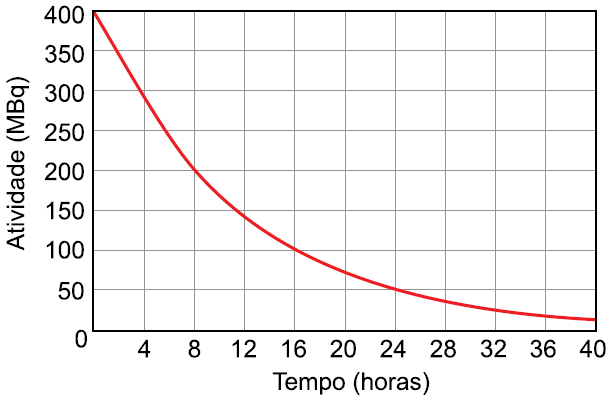 (http://www.scielo.br/pdf/abem/v51n7/a02v51n7.pdf. Adaptado)O radioisótopo  e o tempo mínimo que o paciente deve permanecer internado e isolado quando é submetido a esse tipo de radioterapia são, respectivamente,a)	 e 12 horas.b)	 e 72 horas.c)	 e 24 horas.d)	 e 24 horas.e)	 e 12 horas.Questão 03)   O estrôncio-90 é um isótopo radioativo formado a partir de fissão nuclear, com aplicações na medicina e na indústria. O gráfico abaixo mostra como a massa deste isótopo em uma amostra varia em função do tempo.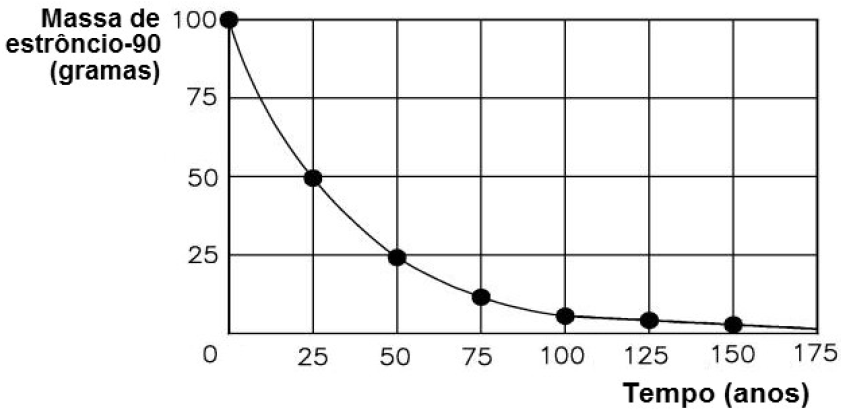 Quantos anos são necessários para que, em uma amostra, a massa de estrôncio-90 reduza de 24,0 g para 0,75 g?a)	5b)	125c)	100d)	25e)	50Questão 04)   Suponha 20 g do isótopo radioativo do elemento tório, representado por 228Th, o qual apresenta tempo de meia-vida igual a 1,9 anos, após decorrido 7,6 anos desde a medida da massa inicial. Considere também o fato de que esse radionuclídeo emite partículas do tipo alfa em uma série de decaimentos até formar o isótopo 212 do elemento chumbo, representado por 212Pb. Dessa forma, são realizadas algumas ponderações:I.	A partir do 228Th até a formação do 212Pb são emitidas 4 partículas do tipo alfa.II.	A massa residual do 228Th, após 7,6 anos é de 1,25 g.III.	Um dos radionuclídeos presentes nessa série de decaimentos é o 220Po.Dados: números atômicos Pb = 82, Po = 84, Th = 90.A respeito dessas ponderações, podemos afirmar quea)	todas estão corretas.b)	são corretas apenas I e II.c)	são corretas apenas I e III.d)	são corretas apenas II e III.e)	nenhuma é correta.Questão 05)   O iodo-131, variedade radioativa do iodo, tem meiavida de 8 dias e sua reação de decaimento é apresentada a seguir.Diante do exposto, assinale o que for correto.01.	O número atômico do iodo é 53.02.	O decaimento do iodo-131 ocorre por emissão de partículas alfa.04.	Após 24 dias, uma massa de 100 g de iodo-131 vai ser reduzida a 12,5 g.08.	O elemento formado na reação de decaimento apresentada é o antimônio-127.Questão 06)   Seu próximo telefone celular, ou mesmo seu carro elétrico, poderá ser alimentado por uma bateria nuclear, em lugar das baterias de íons de lítio, graças a um avanço feito por pesquisadores russos. A bateria nuclear, que funciona a partir do decaimento beta de um isótopo radioativo do níquel – o níquel-63 –, fornece cerca de 3 300 miliwatts-hora de energia por grama, mais do que em qualquer outra bateria nuclear do mesmo tipo e 10 vezes mais do que a energia específica das baterias químicas atuais.(Disponível em: https://www.inovacaotecnologica.com.br. 
Acessado em: 01/05/2019. Adaptado)O decaimento beta do níquel-63 está corretamente representado porDados:Números atômicos:Co = 27;Ni = 28;Cu = 29.a)	b)	c)	d)	e)	Questão 07)   A radioatividade é utilizada nas técnicas de diagnóstico médico. A tomografia por emissão de pósitrons (PET) consiste em injetar moléculas associadas a isótopos radioativos e acompanhar a sua localização através do corpo pelos pósitrons que esses isótopos emitem. Um dos isótopos radioativos que emitem pósitrons é o flúor-18 (18F), e o isótopo mais estável é o flúor-19 (19F). Com relação à radioatividade, assinale a alternativa INCORRETA.a)	Radioatividade é a capacidade que alguns átomos apresentam de emitir partículas e radiações eletromagnéticas de seus núcleos instáveis para adquirir estabilidade.b)	As radiações ionizantes ,  e  apresentam energia suficiente para ionizar átomos e moléculas com as quais interagem.c)	A radiação , em comparação com a radiação , apresenta menor penetração em meios sólidos.d)	Os pósitrons são emissões semelhantes a elétrons, mas com carga elétrica positiva e com massa desprezível.e)	18F apresenta 10 prótons e 8 nêutrons, diferentemente de seu isótopo mais estável, que apresenta 10 prótons e 9 nêutrons.Questão 08)   O elemento radioativo tório (Th) pode substituir os combustíveis fósseis e baterias. Pequenas quantidades desse elemento seriam suficientes para gerar grande quantidade de energia. A partícula liberada em seu decaimento poderia ser bloqueada utilizando-se uma caixa de aço inoxidável. A equação nuclear para o decaimento do  é:Considerando a equação de decaimento nuclear, a partícula que fica bloqueada na caixa de aço inoxidável é o(a)a)	alfa.b)	beta.c)	próton.d)	nêutron.e)	pósitron.Questão 09)   O grande perigo das radiações nucleares reside no fato de uma pessoa não as sentir de imediato e, quando percebe, sua saúde pode estar seriamente comprometida.Em relação à exposição às radiações provenientes das reações nucleares, analise as afirmativas e marque com V as verdadeiras e com F, as falsas.(   )	o poder ionizante das radiações, que aumenta na ordem .(   )	a energia das partículas emitidas, que causa destruição das células do organismo.(   )	a velocidade de desintegração muito pequena de determinados materiais radioativos naturais.A alternativa que contém a sequência correta de cima para baixo, é a01.	F F V02.	F V F03.	F V V04.	V F V05.	V V FTEXTO: 1 - Comum à questão: 10   Elementos químicos que possuem número de prótons acima de 92 são artificiais e gerados a partir das transmutações realizadas nos aceleradores de partículas, onde núcleos de átomos são bombardeados por prótons (1p1), nêutrons (0n1), partículas alfa  e beta .Questão 10)   Imagine que em 2015 uma massa de 109,6 g de bário-133 foi exposta emitindo radiação. Sabendo-se que o tempo de meia-vida desse radioisótopo é, aproximadamente, de 10 anos, em 2045 o número de mols que restariam seria de:Dados: Massa Atômica do Ba = 137a)	0,01 molb)	0,1 molc)	210–1 mold)	10 mole)	13,7 mol